   MĚSTO BEZDRUŽICEZastupitelstvo města Bezdružice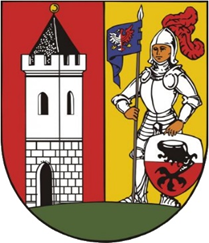 Obecně závazná vyhláška města Bezdružiceo místním poplatku za obecní systém odpadového hospodářstvíZastupitelstvo města Bezdružice se na svém 2. zasedání dne 19. 12. 2022 pod usnesením č. 2/C7/2022 usneslo vydat na základě § 14 zákona č. 565/1990 Sb., o místních poplatcích, ve znění pozdějších předpisů (dále jen „zákon o místních poplatcích“), a v souladu s § 10 písm. d) a § 84 odst. 2 písm. h) zákona č. 128/2000 Sb., o obcích (obecní zřízení), ve znění pozdějších předpisů, tuto obecně závaznou vyhlášku (dále jen „vyhláška“):Čl. 1Úvodní ustanoveníMěsto Bezdružice touto vyhláškou zavádí místní poplatek za obecní systém odpadového hospodářství (dále jen „poplatek“) na území města Bezdružice (dále jen „město“).Správcem poplatku je Městský úřad Bezdružice (dále jen „správce poplatku“)Čl. 2PoplatníkPoplatníkem poplatku je:fyzická osoba přihlášená ve městě nebovlastník nemovité věci zahrnující byt, rodinný dům nebo stavbu pro rodinnou rekreaci, ve kterých není přihlášená žádná fyzická osoba a která je umístěna na území města.Spoluvlastníci nemovité věci zahrnující byt, rodinný dům nebo stavbu pro rodinnou rekreaci jsou       povinni plnit poplatkovou povinnost společně a nerozdílně.Čl. 3Poplatkové obdobíPoplatkovým obdobím poplatku je kalendářní rok.Čl. 4Ohlašovací povinnostPoplatník je povinen podat správci poplatku ohlášení nejpozději do 30 dnů ode dne vzniku své poplatkové povinnosti. V ohlášení poplatník uvede:jméno, popřípadě jména, a příjmení nebo název, obecný identifikátor, byl-li přidělen, místo pobytu nebo sídlo, sídlo podnikatele, popřípadě další adresu pro doručování; právnická osoba uvede též osoby, které jsou jejím jménem oprávněny jednat v poplatkových věcech,čísla všech svých účtů u poskytovatelů platebních služeb, včetně poskytovatelů těchto služeb v zahraničí, užívaných v souvislosti s podnikatelskou činností, v případě, že předmět poplatku souvisí s podnikatelskou činností poplatníka,další údaje rozhodné pro stanovení poplatku, zejména skutečnosti zakládající nárok na osvobození nebo úlevu od poplatku, a jde-li o poplatníka dle čl. 2 odst. 1 písm. b) této vyhlášky, též identifikační údaje nemovité věci zahrnující byt, rodinný dům nebo stavbu pro rodinnou rekreaci podle katastru nemovitostí.Poplatníkem, který nemá sídlo nebo bydliště na území členského státu Evropské unie, jiného smluvního státu Dohody o Evropském hospodářském prostoru nebo Švýcarské konfederace, uvede také adresu svého zmocněnce v tuzemsku pro doručování.Dojde-li ke změně údajů uvedených v ohlášení, je poplatník povinen tuto změnu oznámit do 15 dnů ode dne, kdy nastala.Povinnost ohlásit údaj podle odst. 2 nebo jeho změnu se nevztahuje na údaj, který může správce poplatku automatizovaným způsobem zjistit z rejstříků nebo evidencí, do nichž má zřízen automatizovaný přístup. Okruh těchto údajů zveřejní správce poplatku na své úřední desce.Čl. 5Sazba poplatkuSazba poplatku činí 900 Kč Poplatek se v případě, že poplatková povinnost vznikla z důvodu přihlášení fyzické osoby ve městě, snižuje o jednu dvanáctinu za každý kalendářní měsíc, na jehož konci není tato fyzická osoba přihlášena ve městě, nebo je tato fyzická osoba od poplatku osvobozena.Poplatek se v případě, že poplatková povinnost vznikla z důvodu vlastnictví jednotlivé nemovité věci zahrnující byt, rodinný dům nebo stavbu pro rodinnou rekreaci umístěné na území města, snižuje o jednu dvanáctinu za každý kalendářní měsíc, na jehož konci je v této nemovité věci přihlášena alespoň 1 fyzická osoba,poplatník nevlastní tuto nemovitou věc, nebo je poplatník od poplatku osvobozen.Čl. 6Splatnost poplatkuPoplatek pro poplatníka dle čl. 2 odst. 1 písm. a) této vyhlášky je splatný buď jednorázově, a to nejpozději do 31. 3. příslušného kalendářního roku nebo pololetně ve dvou stejných splátkách, vždy nejpozději do 31. 3. a do 31. 7. příslušného kalendářního roku.Poplatek pro poplatníka podle čl. 2 odst. 1 písm. b) této vyhlášky je splatný jednorázově, a to nejpozději do 31. 3. příslušného kalendářního roku.Vznikne-li poplatková povinnost po datu splatnosti uvedeném v odst. 1 a odst. 2 této vyhlášky, je poplatek splatný nejpozději do 15. dne měsíce, který následuje po měsíci, ve kterém poplatková povinnost vznikla, nejpozději však do konce příslušného kalendářního roku.Lhůta splatnosti neskončí poplatníkovi dříve než lhůta pro podání ohlášení podle čl. 4 odst. 1 této vyhlášky. Čl. 7Osvobození a úlevyOd poplatku je osvobozena osoba, které poplatková povinnost vznikla z důvodu přihlášení ve městě a která je poplatníkem poplatku za odkládání komunálního odpadu z nemovité věci v jiné obci a má v této jiné obci bydliště,umístěna do dětského domova pro děti do 3 let věku, školského zařízení pro výkon ústavní nebo ochranné výchovy nebo školského zařízení pro preventivně výchovnou péči na základě rozhodnutí soudu nebo smlouvy,umístěna do zařízení pro děti vyžadující okamžitou pomoc na základě rozhodnutí soudu, na žádost obecního úřadu obce s rozšířenou působností, zákonného zástupce dítěte nebo nezletilého,umístěna v domově pro osoby se zdravotním postižením, domově pro seniory, domově se zvláštním režimem nebo chráněném bydlení, nebona základě zákona omezena na osobní svobodě s výjimkou osoby vykonávající trest domácího vězení.Od poplatku se dále osvobozuje osoba, které poplatková povinnost vznikla z důvodu přihlášení ve městě a která je:po dobu nejméně 6 měsíců po sobě jdoucích v daném kalendářním roce, který je poplatkovým obdobím, umístěni v zařízeních sociální péče a zdravotnických zařízeních a nevztahuje se na ní osvobození podle čl. 7 odst. 1 písm. b) až d),poplatníkem poplatku dle čl. 2 odst. 1 písm. b) jejichž nemovitost je neobyvatelná (bez připojení na inženýrské sítě). Úleva ve výši 50 % ze sazby uvedené v čl. 5 odst. 1 této vyhlášky se poskytuje: osobě, která se nejméně po dobu 6 měsíců po sobě jdoucích v daném kalendářním roce, který je poplatkovým obdobím, ve městě nezdržuje z důvodu studia, nebo práce v cizině,osobě, které poplatková povinnost vznikla z důvodu vlastnictví nemovité věci zahrnující byt, rodinný dům nebo stavbu pro rodinnou rekreaci, ve které není přihlášena žádná fyzická osoba a která se nachází na území tohoto města, a současně je přihlášena k pobytu v územním obvodu města Bezdružice.Údaj rozhodný pro osvobození nebo úlevu dle odst. 1, 2 a 3 tohoto článku je poplatník povinen ohlásit ve lhůtě do 15 dnů od skutečnosti zakládající nárok na osvobození nebo úlevu.V případě, že poplatník nesplní povinnost ohlásit údaj rozhodný pro osvobození nebo úlevu ve lhůtách stanovených touto vyhláškou nebo zákonem, nárok na osvobození nebo úlevu zaniká.Čl. 8Navýšení poplatkuNebudou-li poplatky zaplaceny poplatníkem včas nebo ve správné výši, vyměří mu správce poplatku poplatek platebním výměrem nebo hromadným předpisným seznamem.Včas nezaplacené poplatky nebo část těchto poplatků může správce poplatku zvýšit až na trojnásobek; toto zvýšení je příslušenstvím poplatku sledujícím jeho osud.Čl. 9Odpovědnost za zaplacení poplatkuVznikne-li nedoplatek na poplatku poplatníkovi, který je ke dni splatnosti nezletilý 
a nenabyl plné svéprávnosti nebo který je ke dni splatnosti omezen ve svéprávnosti 
a byl mu jmenován opatrovník spravující jeho jmění, přechází poplatková povinnost tohoto poplatníka na zákonného zástupce nebo tohoto opatrovníka; zákonný zástupce nebo opatrovník má stejné procesní postavení jako poplatník.V případě podle odstavce 1 vyměří správce poplatku poplatek zákonnému zástupci nebo opatrovníkovi poplatníka.Je-li zákonných zástupců nebo opatrovníků více, jsou povinni plnit poplatkovou povinnost společně a nerozdílně.Čl. 10Přechodné ustanoveníPoplatkové povinnosti vzniklé před nabytím účinnosti této vyhlášky se posuzují podle dosavadních právních předpisů.Čl. 11Zrušovací ustanoveníZrušuje se Obecně závazná vyhláška č. 3/2021 o místním poplatku za obecní systém odpadového hospodářství ze dne 24. 11. 2021. Čl. 12ÚčinnostTato vyhláška nabývá účinnosti dne 1. 1. 2023 z důvodu naléhavého obecného zájmu.       Lumír Kadlec                                                                            Ing. Josef Voříšekstarosta								místostarostaÚčinnost od:1. 2023Zastupitelstvo města dne / č. usnesení19.12.2022 / 2/C7/2022Počet listů3